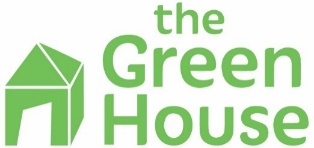 Application form for the post of Therapist and Service Development WorkerIf not completing this form electronically please print and use black ink. This form must be completed in full. Any additional information submitted (eg. CV) will not be considered in the shortlisting process.Personal details 		Please provide your education history and qualifications.Please provide your full work history (please account for any gaps in employment). Referees√  DeclarationI declare that all the information I have given on this application form is true to the best of my knowledge and belief.  I understand that my application may be rejected and/or that I may be dismissed if I have given information which is found to be false.Consent to contact referencesI consent to The Green House contacting my named referees in accordance with its normal policy if I am the successful candidate following the selection process.Signed…………………………………………………………..Date……………………………………………………………...Please return this form to admin@the-green-house.org.ukData Protection Act 2018Information provided on this application form will be treated as confidential and held in secure conditions. Access will be restricted to those involved in the recruitment and selection process. Data you provide may be copied for use in the recruitment process and once this is completed, the information will be stored for a maximum of 12 months and then destroyed. If you are the successful candidate, relevant information will be taken from your application and transferred to your personal file. We are unable to process your application unless we can use your personal data. By signing and submitting this form, you are giving your consent to the processing of your data in the ways described.SurnameFirst name(s)TitleAddressAddressAddressEmail addressEmail addressEmail addressOffice hours telephone numberOther hours telephone numberMobile numberDo you need a work permit for permanent employment in the UK?     YES / NODo you need a work permit for permanent employment in the UK?     YES / NOIf so, do you have one?YES / NOName of school, college or universityDate from – to –Qualifications gainedJob title and responsibilitiesOrganisation/EmployerDate from & to Reason for leavingPlease describe why you want this role and how you fit all aspects of the person specification set out in this application pack.Please note that a reference will be taken for the successful candidate immediately after making a verbal offer to them.Please note that a reference will be taken for the successful candidate immediately after making a verbal offer to them.NameAddressTelephoneE-mail addressRelationship to youNameAddressTelephoneE-mail addressRelationship to you